[Date]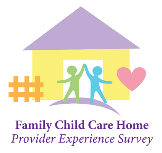 Estimada(o) Sr(a) [Child Care Professional]:  Como es de su conocimiento, los hogares de cuidado infantil familiar juegan un papel muy importante en el exigente mercado de cuidado infantil al ofrecer horarios flexibles y servir a un número menor de niños de distintas edades. Son una parte integral del entorno de cuidado infantil. El Programa de Alimentos, o el Programa de Alimentos para el Cuidado de Niños y Adultos (CACFP, por sus siglas en inglés) también cumple un papel significativo dando apoyo para la salud y bienestar de los niños al reembolsar a los proveedores por las comidas nutritivas que sirven a los niños elegibles a quienes cuidan. Estudios anteriores han mostrado que la participación de los hogares de cuidado infantil familiar en el Programa de Alimentos ha ido disminuyendo por más de una década. Queremos entender por qué los proveedores de los hogares de cuidado infantil familiar se están saliendo del programa y cuáles son los problemas con que se enfrentan los proveedores al participar en el Programa de Alimentos.El Departamento de Agricultura de Estados Unidos (USDA, por sus siglas en inglés) ha contratado a Westat para que lleve a cabo la Encuesta sobre experiencias de proveedores en hogares de cuidado infantil familiar (FCCH por sus siglas en inglés) y examinar estos temas entre los proveedores en hogares de cuidado infantil familiar que están participando actualmente en el Programa de Alimentos y entre proveedores que participaron en el programa anteriormente.Los objetivos de esta encuesta son:Identificar y describir las razones por las que los proveedores en hogares de cuidado infantil familiar dejan de participar en el Programa de Alimentos;Determinar y describir los estatutos y reglamentos, consideraciones operacionales y financieras y exigencias específicas del gobierno federal, estatal y local que frecuentemente se mencionan como una carga; yReunir y resumir recomendaciones de proveedores en hogares de cuidado infantil familiar sobre cómo reducir las barreras o dificultades para participar.Se enviará la encuesta a más de 5.300 hogares de cuidado infantil familiar en todo el país. Los datos se recogerán entre febrero y junio del 2023A los proveedores se les anima firmemente a participar en el estudio de acuerdo con la Sección 28 de la Ley Nacional del Almuerzo Escolar en la que se requiere que las instituciones que participan en programas de nutrición infantil bajo la Ley de Nutrición Infantil de 1966 cooperen con USDA y sus contratistas cuando estos llevan a cabo evaluaciones e investigación. Su participación es esencial para el buen resultado de esta encuesta.Si tiene alguna pregunta sobre el estudio, sírvase llamar al número gratis [study phone] o envíe un correo electrónico a [study email]Atentamente---insert signature image here---[Name][Title]